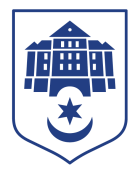 ТЕРНОПІЛЬСЬКА МІСЬКА РАДАПОСТІЙНА КОМІСІЯз питань житлово-комунального господарства, екології, надзвичайних ситуацій, енергозабезпечення та енергоефективностіПротокол засідання комісії №4від 17.04.2024Всього членів комісії: (5) Галина Гевко, Олеся Чванкіна, Олег Шморгай, Андрій Цибульський, Віктор Овчарук. Присутні члени комісії: (5) Галина Гевко, Олеся Чванкіна, Олег Шморгай, Андрій Цибульський, Віктор Овчарук.На засідання комісії запрошені:Олег Соколовський –  начальник управління житлово-комунального господарства, благоустрою та екології;Наталія Вихрущ – головний спеціаліст організаційного відділу ради управління організаційно-виконавчої роботи.Депутати міської ради Галина Гевко, Олеся Чванкіна, Олег Шморгай, Андрій Цибульський, Віктор Овчарук, представники виконавчих органів ради Олег Соколовський, Наталія Вихрущ брали участь в засіданні постійної комісії міської ради за допомогою електронних месенджерів, які не заборонені до використання в Україні.Головуюча –голова комісії Галина Гевко.ВИСТУПИЛА: Галина Гевко, яка запропонувала сформувати порядок денний комісії наступним проєктом рішення міської ради:Про внесення змін до Статуту спеціалізованого комунального підприємства «Ритуальна служба» Тернопільської міської ради код ЄДРПОУ 03353302Результати голосування за затвердження порядку денного комісії, враховуючи пропозицію Галини Гевко: За – 5, проти-0, утримались-0. ВИРІШИЛИ: Затвердити порядок денний комісії:Порядок денний засідання комісії:1. Перше  питання порядку денногоСЛУХАЛИ:	Про внесення змін до Статуту спеціалізованого комунального підприємства «Ритуальна служба» Тернопільської міської ради код ЄДРПОУ 03353302ДОПОВІДАВ: Олег СоколовськийРезультати голосування за проєкт рішення міської ради: За – 5, проти-0,  утримались-0. Рішення прийнято.ВИРІШИЛИ: Погодити проєкт рішення міської ради «Про внесення змін до Статуту спеціалізованого комунального підприємства «Ритуальна служба» Тернопільської міської ради код ЄДРПОУ 03353302.Голова комісії						Галина ГЕВКОСекретар комісії						Андрій ЦИБУЛЬСЬКИЙ№п/пНазва проєкту1.Про внесення змін до Статуту спеціалізованого комунального підприємства «Ритуальна служба» Тернопільської міської ради код ЄДРПОУ 03353302